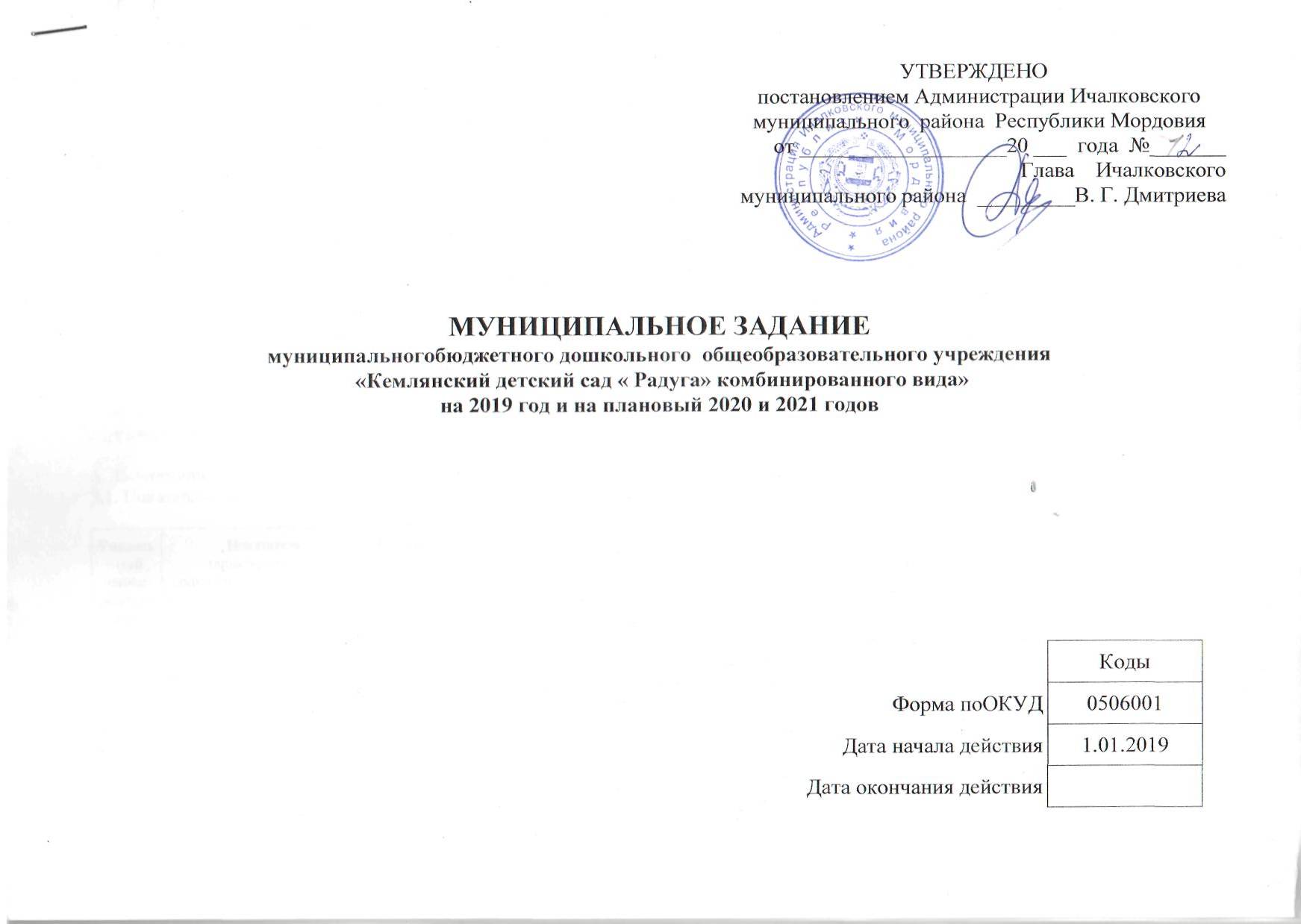 Часть I. Сведения об оказываемых муниципальных услугах Раздел I1. Наименование муниципальной услуги: предоставление бесплатного дошкольного образования в муниципальном бюджетном дошкольном образовательном учреждении2. Категории потребителей муниципальной услуги: дети дошкольного возраста от 2 до 8 лет, проживающие на территории Ичалковского муниципального района Республики Мордовия.3.  Показатели,  характеризующие  объем  и  (или)  качество муниципальной услуги:3.1. Показатели, характеризующие качество муниципальной услуги:3.2. Показатели, характеризующие объем муниципальной услуги:4.  Нормативные  правовые  акты, устанавливающие размер платы (цену, тариф) либо порядок ее (его) установления:5. Порядок оказания муниципальной услуги:5.1.    Нормативные    правовые   акты,   регулирующие   порядок   оказания муниципальной услуги: 5.2.  Порядок  информирования  потенциальных  потребителей  муниципальной услуги:Часть II. Сведения о выполняемых работахРазделI1. Наименование работы: -2. Категории потребителей работы: -3.  Показатели,  характеризующие  объем  и  (или)  качество работы:-3.1. Показатели, характеризующие качество работы:-3.2. Показатели, характеризующие объем работы:Часть III. Прочие сведения о муниципальном задании1. Основания (условия и порядок) для досрочного прекращения выполнения муниципального задания: при реорганизации Учреждения, при ликвидации Учреждения, при окончании срока действия лицензии Учреждения, при окончании срока действия государственной аккредитации и дальнейшего препятствия ее получения2. Иная  информация,  необходимая для выполнения (контроля за выполнением) муниципального задания: организация и предоставление дошкольного образования  осуществляется бесплатно.3. Порядок контроля за выполнением муниципального задания: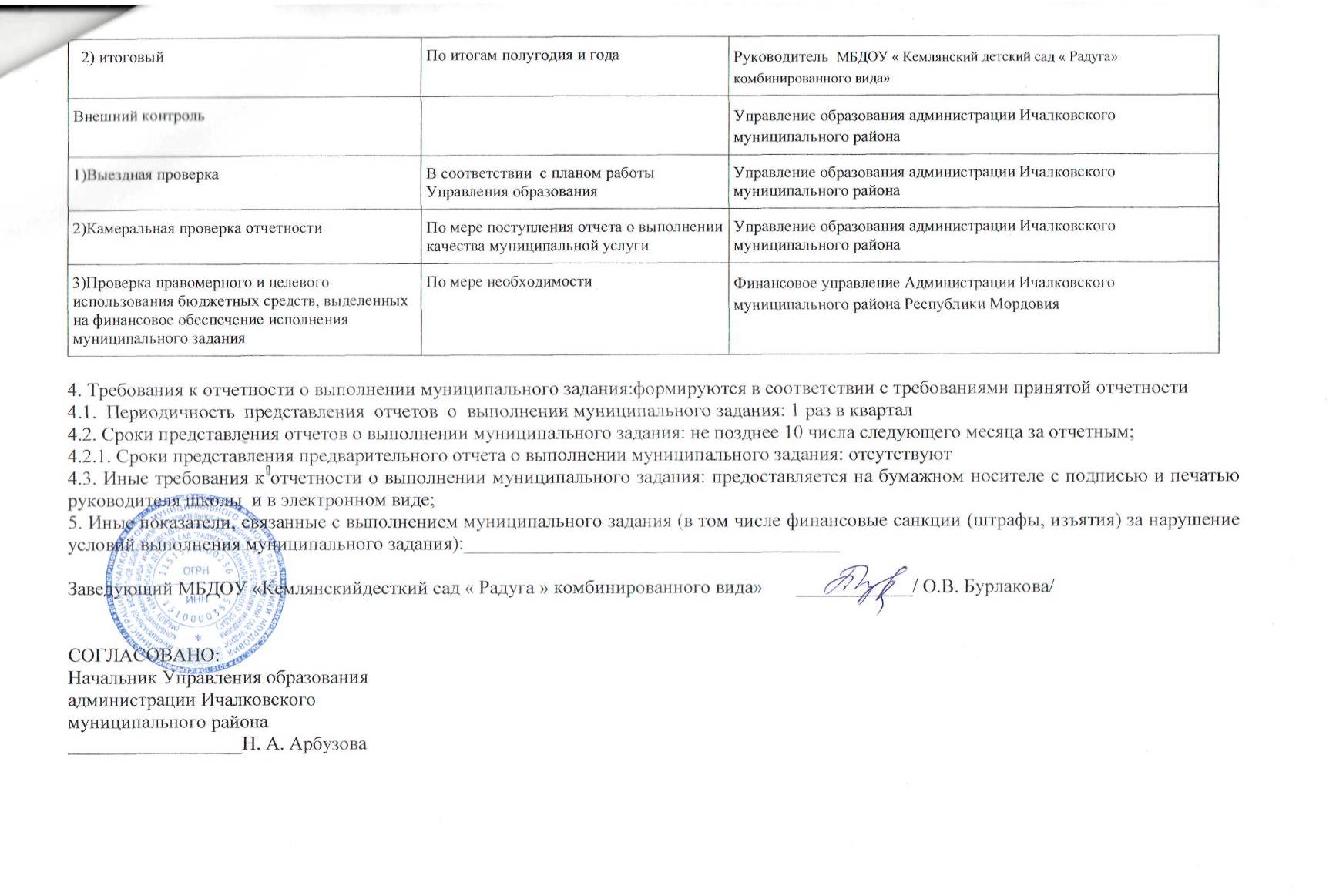 Наименование муниципального учрежденияМуниципальное бюджетное дошкольное общеобразовательное учреждение «Кемлянскийдетский сад « Радуга»комбинированного вида» Ичалковского муниципального района Республики МордовияВид деятельности муниципального учрежденияОбразование дошкольноеПо ОКВЭД85.11Код по  общероссийскому базовому перечню или  региональному перечню11.784.0Уникаль-ный номер реестро-вой записи4Показатель, характеризующий содержание муниципальной услуги(по справочникам)Показатель, характеризующий содержание муниципальной услуги(по справочникам)Показатель, характеризующий содержание муниципальной услуги(по справочникам)Показатель, характеризующий условия (формы) оказания муниципальной услуги       (по справочникам)Показатель, характеризующий условия (формы) оказания муниципальной услуги       (по справочникам)Показатель качества муниципальной услугиПоказатель качества муниципальной услугиПоказатель качества муниципальной услугиЗначение показателя качества муниципальной услугиЗначение показателя качества муниципальной услугиЗначение показателя качества муниципальной услугиДопустимые (возможные) отклонения от установленных показателей качества муниципальной услугиДопустимые (возможные) отклонения от установленных показателей качества муниципальной услугиУникаль-ный номер реестро-вой записи4Показатель, характеризующий содержание муниципальной услуги(по справочникам)Показатель, характеризующий содержание муниципальной услуги(по справочникам)Показатель, характеризующий содержание муниципальной услуги(по справочникам)Показатель, характеризующий условия (формы) оказания муниципальной услуги       (по справочникам)Показатель, характеризующий условия (формы) оказания муниципальной услуги       (по справочникам)наименование показателяединица измеренияединица измерения2019 год (очередной финансовый год)2020 год              (1-й год планового периода)2021 год             (2-й год планового периода)%в абсолютных показателяхУникаль-ный номер реестро-вой записи4Показатель, характеризующий содержание муниципальной услуги(по справочникам)Показатель, характеризующий содержание муниципальной услуги(по справочникам)Показатель, характеризующий содержание муниципальной услуги(по справочникам)Показатель, характеризующий условия (формы) оказания муниципальной услуги       (по справочникам)Показатель, характеризующий условия (формы) оказания муниципальной услуги       (по справочникам)наименование показателянаиме-нование4код по ОКЕИ52019 год (очередной финансовый год)2020 год              (1-й год планового периода)2021 год             (2-й год планового периода)%в абсолютных показателях123456789101112131411784000301000301001100Реализация основной общеобразовательной программы дошкольного образованияРеализация основной общеобразовательной программы дошкольного образованияРеализация основной общеобразовательной программы дошкольного образованияОчнаяОчнаяУровень охвата детей дошкольным  образованием и качество их предоставления%7441001001005511784000301000301001100Реализация основной общеобразовательной программы дошкольного образованияРеализация основной общеобразовательной программы дошкольного образованияРеализация основной общеобразовательной программы дошкольного образованияОчнаяОчнаяАнализ заболеваемости%7444,03,53,550,211784000301000301001100Реализация основной общеобразовательной программы дошкольного образованияРеализация основной общеобразовательной программы дошкольного образованияРеализация основной общеобразовательной программы дошкольного образованияОчнаяОчнаяКоличество случаев травматизмаЕд.64200052,2511784000301000301001100Реализация основной общеобразовательной программы дошкольного образованияРеализация основной общеобразовательной программы дошкольного образованияРеализация основной общеобразовательной программы дошкольного образованияОчнаяОчнаяКоличество случаев пищевых отравленийЕд.64200052,2511784000301000301001100Реализация основной общеобразовательной программы дошкольного образованияРеализация основной общеобразовательной программы дошкольного образованияРеализация основной общеобразовательной программы дошкольного образованияОчнаяОчнаяПосещаемостьдетодень540171001740017500585511784000301000301001100Реализация основной общеобразовательной программы дошкольного образованияРеализация основной общеобразовательной программы дошкольного образованияРеализация основной общеобразовательной программы дошкольного образованияОчнаяОчнаяДоля выпускников, полностью подготовленных для поступления в общеобразовательные школы%7441001001005511784000301000301001100Реализация основной общеобразовательной программы дошкольного образованияРеализация основной общеобразовательной программы дошкольного образованияРеализация основной общеобразовательной программы дошкольного образованияОчнаяОчнаяКоличество предписаний надзорных органовЕд.642не более  1не более  1не более  15511784000301000301001100Реализация основной общеобразовательной программы дошкольного образованияРеализация основной общеобразовательной программы дошкольного образованияРеализация основной общеобразовательной программы дошкольного образованияОчнаяОчнаяСтепень удовлетворённости родителей%74495969754,7511784000301000301001100Реализация основной общеобразовательной программы дошкольного образованияРеализация основной общеобразовательной программы дошкольного образованияРеализация основной общеобразовательной программы дошкольного образованияОчнаяОчнаяНаличие жалоб родителей на качество оказания услугЕд.74400052,2511784000301000301001100Реализация основной общеобразовательной программы дошкольного образованияРеализация основной общеобразовательной программы дошкольного образованияРеализация основной общеобразовательной программы дошкольного образованияОчнаяОчнаяОбеспеченность учебно-воспитательного процесса методическими пособиями%7441001001005511784000301000301001100Реализация основной общеобразовательной программы дошкольного образованияРеализация основной общеобразовательной программы дошкольного образованияРеализация основной общеобразовательной программы дошкольного образованияОчнаяОчнаяОбеспеченность кадрами (укомплектованность   штатов)%7441001001005511784000301000301001100Реализация основной общеобразовательной программы дошкольного образованияРеализация основной общеобразовательной программы дошкольного образованияРеализация основной общеобразовательной программы дошкольного образованияОчнаяОчнаяКурсовая подготовка педагогов%6421001001005511784000301000301001100Реализация основной общеобразовательной программы дошкольного образованияРеализация основной общеобразовательной программы дошкольного образованияРеализация основной общеобразовательной программы дошкольного образованияОчнаяОчнаяУровень охвата детей дошкольным  образованием и качество их предоставления%74474410010055Уникальный номер реест-ровой запи-си4Показатель, характеризующий содержание муниципальной услуги (по справочникам)Показатель, характеризующий содержание муниципальной услуги (по справочникам)Показатель, характеризующий содержание муниципальной услуги (по справочникам)Показатель, характеризующий условия (формы) оказания муниципальной услуги (по справочникам)Показатель, характеризующий условия (формы) оказания муниципальной услуги (по справочникам)Показатель объема муниципальной услугиПоказатель объема муниципальной услугиПоказатель объема муниципальной услугиЗначение показателя объема муниципальной услугиЗначение показателя объема муниципальной услугиЗначение показателя объема муниципальной услугиРазмер платы (цена, тариф)7Размер платы (цена, тариф)7Размер платы (цена, тариф)7Допустимые (возможные) отклонения от установленных показателей объема муниципальной услуги6Допустимые (возможные) отклонения от установленных показателей объема муниципальной услуги6Уникальный номер реест-ровой запи-си4Показатель, характеризующий содержание муниципальной услуги (по справочникам)Показатель, характеризующий содержание муниципальной услуги (по справочникам)Показатель, характеризующий содержание муниципальной услуги (по справочникам)Показатель, характеризующий условия (формы) оказания муниципальной услуги (по справочникам)Показатель, характеризующий условия (формы) оказания муниципальной услуги (по справочникам)единица измеренияединица измерения2019 год (очеред-ной финансовый год)2020 год (1-й год планового периода)2021 год (2-й год планового периода)2019 год (очередной финансовый год)2020 год (1-й год планового периода)2021 год (2-й год планового периода)в процен-тахв абсолют-ныхпоказате-ляхУникальный номер реест-ровой запи-си4Показатель, характеризующий содержание муниципальной услуги (по справочникам)Показатель, характеризующий содержание муниципальной услуги (по справочникам)Показатель, характеризующий содержание муниципальной услуги (по справочникам)Показатель, характеризующий условия (формы) оказания муниципальной услуги (по справочникам)Показатель, характеризующий условия (формы) оказания муниципальной услуги (по справочникам)наиме-нование4код по ОКЕИ52019 год (очеред-ной финансовый год)2020 год (1-й год планового периода)2021 год (2-й год планового периода)2019 год (очередной финансовый год)2020 год (1-й год планового периода)2021 год (2-й год планового периода)в процен-тахв абсолют-ныхпоказате-лях123456789101112131415161711784000301000301001100Реализация основной общеобразовательной общеобразовательнойпрограммы дошкольного образованияРеализация основной общеобразовательной общеобразовательнойпрограммы дошкольного образованияРеализация основной общеобразовательной общеобразовательнойпрограммы дошкольного образованияОчная Очная Предоставление бесплатного дошкольного образованиядетодень54017 1001740017500---585511784000301000301001100Реализация основной общеобразовательной программы дошкольного образованияРеализация основной общеобразовательной программы дошкольного образованияРеализация основной общеобразовательной программы дошкольного образованияОчная Очная Количество  воспитанников, охваченных кружковой работойЧел792202530---51Нормативный правовой актНормативный правовой актНормативный правовой актНормативный правовой актНормативный правовой актвидпринявший органдатаномернаименование12345ПостановлениеАдминистрация Ичалковского муниципального района Республики Мордовия22.03.2016 г.206О внесении изменений в постановление администрации Ичалковского муниципального района от 30.09.2013 года №703 «Об установлении размера платы, взимаемой с родителей (законных представителей), за присмотр и уход за детьми в муниципальных образовательных учреждениях Ичалковского муниципального района, реализующих образовательную программу дошкольного образования»Конституция Российской Федерации от 12.12.1993;Закон Российской Федерации №273-ФЗ от 21.12.2012 «Об образовании в Российской Федерации»;Федеральный закон Российской Федерации №131-ФЗ от 06.10.2003 «Об общих принципах организации местного самоуправления в Российской Федерации»;Санитарно-эпидемиологические требования к условиям и организации обучения в общеобразовательных учреждениях (СанПиН 2.4.2.2821-10)Приказ  Минобрнауки России №1015 от 30.08.2013 «Об утверждении Порядка организации и осуществленияобразовательной деятельности по основным общеобразовательным программам - образовательным программам начального общего, основного общего и среднего общего образования»;Бюджетный кодекс Российской Федерации Федерального закона от 12 января 1996 г. № 7-ФЗ «О некоммерческих организациях»Постановление Администрации Ичалковского муниципального района №550 от 29.10.2009г «Об утверждении муниципальных стандартов качества предоставления бюджетных услуг»Постановление Администрации Ичалковского муниципального района № 897 от 25.12.2015 г «О Порядке формирования муниципального задания на оказание муниципальных услуг (выполнение работ) в отношении муниципальных бюджетных учреждений Ичалковского муниципального района и финансового обеспечения выполнения муниципального  задания»Устав МБДОУ « Кемлянский детский сад « Радуга» комбинированного вида»Ичалковского муниципального района Республики Мордовия, утвержденный постановлением Администрации Ичалковского муниципального района от 22.12.2015 г. №862Способ информированияСостав размещаемой информацииЧастота обновления информации1231.Средства массовой информацииИнформация о проводимых мероприятиях в образовательном учрежденииПо мере необходимости2. На сайте детского сада - http://maam.15378.ru1. Наименование учреждения.2. ФИО руководителя.3. Полный адрес.4. Телефон.5. Устав 6. Свидетельство о государственной регистрации.7. Решение учредителя о создании МБДОУ.8. Решение учредителя о назначении руководителя. 9. Номер и дата выдачи лицензии на правоведение  образовательной деятельности.11. Перечень документов для регистрации детей.12. Информация о реализуемых программах.13. Информация о расположении дошкольного учреждения.14. Правила приема в дошкольное  учреждение.15. Перечень документов, которые необходимо представить для зачисления  в дошкольное учреждение.Информация оперативно обновляется на сайте при любых изменениях в перечисленной документации3. На информационных стендах1. Устав дошкольного образовательного учреждения.2. Правила внутреннего трудового распорядка.3. Копия лицензии, свидетельства о государственной регистрации ДОУ.4. Перечень документов, которые необходимо представить для поступления в    ДОУ.5. Информация о сроках, правилах  приема в ДОУ.6. Информация о дополнительных образовательных услугах, оказываемых учреждением, их стоимости, копия договора об оказании платной образовательной услуги.7. Информация о наименовании, адресе, телефонах, сайтах в сети Интернет вышестоящего органа Управления образования.Информация на стендах оперативно обновляется при любых изменениях в перечисленной документации4. Индивидуальная работа с родителямиЗаключение договоров о сотрудничестве, знакомство с нормативно-правовыми документами, регламентирующими работу дошкольного  учрежденияПо мере необходимости5. Родительские собрания, публичный доклад Информация о результатах контроля над выполнением муниципального задания, отчет о выполнении муниципального задания (предоставлять на сайт  bus.gov.ru)Не менее 1 раза в годУникаль-ный номер реестро-вой записиПоказатель, характеризующий содержание работы(по справочникам)Показатель, характеризующий содержание работы(по справочникам)Показатель, характеризующий содержание работы(по справочникам)Показатель, характеризующий условия (формы) выполнения работы (по справочникам)Показатель, характеризующий условия (формы) выполнения работы (по справочникам)Показатель качества работыПоказатель качества работыПоказатель качества работыЗначение показателя качества работыЗначение показателя качества работыЗначение показателя качества работыДопустимые (возможные) отклонения от установленных показателей качества работы6Допустимые (возможные) отклонения от установленных показателей качества работы6Уникаль-ный номер реестро-вой записинаименова-ние показателя4единица измеренияединица измерения2019 год (очередной финансовый год)2020 год (1-й год планового периода)2021 год (2-й год планового периода)в процентахв абсолютных показателяхУникаль-ный номер реестро-вой записинаименова-ние показателя4наиме-нование4код по ОКЕИ52019 год (очередной финансовый год)2020 год (1-й год планового периода)2021 год (2-й год планового периода)в процентахв абсолютных показателях1234567891011121314---------------Уникальный номер реестровой запи-си4Показатель, характеризующий содержание работы (по справочникам)Показатель, характеризующий содержание работы (по справочникам)Показатель, характеризующий содержание работы (по справочникам)Показатель, характеризующий условия (формы) выполнения работы (по справочникам)Показатель, характеризующий условия (формы) выполнения работы (по справочникам)Показатель объема работыПоказатель объема работыПоказатель объема работыПоказатель объема работыЗначение показателя качества работыЗначение показателя качества работыЗначение показателя качества работыРазмер платы (цена, тариф)7Размер платы (цена, тариф)7Размер платы (цена, тариф)7Допустимые (возможные) отклонения от установленных показателей качества работы6Допустимые (возможные) отклонения от установленных показателей качества работы6Уникальный номер реестровой запи-си4наиме-нование показа-теля4единица измеренияединица измеренияопи-саниерабо-ты2019 год (очередной финансовый год)2020 год (1-й год планового периода)2021 год (2-й год планового периода)2019 год (очередной финансовый год)2020 год (1-й год планового периода)2021 год (2-й год планового периода)в про-центахв абсо-лютных показа-теляхУникальный номер реестровой запи-си4наиме-нование показа-теля4наи-мено-вание4код по ОКЕИ5опи-саниерабо-ты2019 год (очередной финансовый год)2020 год (1-й год планового периода)2021 год (2-й год планового периода)2019 год (очередной финансовый год)2020 год (1-й год планового периода)2021 год (2-й год планового периода)в про-центахв абсо-лютных показа-телях123456789101112131415161718------------------Форма контроля Периодичность Органы местного самоуправления Ичалковского муниципального района Республики Мордовия, осуществляющие контроль за выполнением муниципального задания 1 2 3 Внутренний контрольРуководитель  МБДОУ « Кемлянский детский сад « Радуга» комбинированного вида»1)оперативныйПо выявленным проблемным фактам и жалобам, касающимся качества предоставления услугРуководитель МБДОУ « Кемлянский детский сад « Радуга» комбинированного вида»